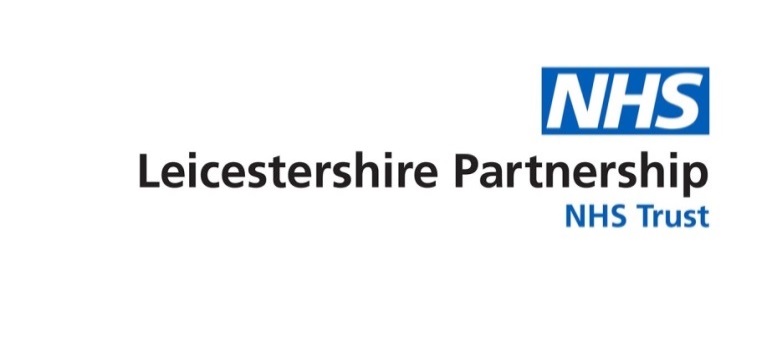 Public Trust Board – 26 July 2022Infection Prevention and Control Six-Monthly Report to Trust BoardIntroductionThis six monthly report provides assurance from the Director of Infection Prevention and Control (DIPaC) that the trust has a robust, effective and proactive Infection Prevention and Control (IPC) strategy and work programme in place, that demonstrates compliance with the Health and Social Care Act 2008 (updated July 2015) also referred to as the Hygiene Code. BackgroundThe Infection Prevention and Control (IPC) team currently has 3.7 Whole Time Equivalent (WTE) Infection Prevention and Control Nurses and 1 WTE IPC administrator.  The team is supported and managed by the Interim Deputy Director of Nursing and Quality/Deputy Director of Infection Prevention and Control (DDIPaC). Recruitment into the IPC team for vacancies due to retirement has proved challenging due to the specialist skills and knowledge required and national recruitment to enhance IPC teams throughout the pandemic. The team are looking at new ways to attract and   development and secondment  opportunities to support succession planning and sustainability..The Infection Prevention and Control Board Assurance Framework (BAF) has been updated twice since December 2021, with a further 22 Key Lines of Enquiry (KLoEs).   The BAF has been reviewed, and information and reports embedded within the self-assessment.  The BAF self-assessments and subsequent updates have been shared with Trust and both NHS England & Improvement (NHSE & I) IPC leads, and Care Quality Commission (CQC) as detailed in previous Trust board 6-month IPC reports, all BAF actions are now completed and closed.   Purpose of the reportThe aim of this report is to provide the Trust Board with assurance there is a robust, effective and proactive infection prevention and control programme in place, that demonstrates compliance with the Health and Social Care Act 2008 (updated July 2015) and to assure the board that all IPC measures taken are in line with government COVID-19 IPC guidance.In addition the report provides updates on;Information, quality improvement learning and actions for compliance in regard to Covid-19 outbreaks and  nosocomial Covid-19. Podiatry decontamination updateMonkeypox infectionAnalysis of the issue1.	COVID-19 pandemic1.1	The Covid-19 pandemic has been downgraded from level 4 to level 3. Management of patients with suspected or known Covid-19 continues both nationally and locally.1.2	National guidelines and communications issued continue to be logged through the Trust Incident Control Centre and or Clinical Reference Group and action cards for staff guidance are updated to ensure as a Trust we have responded in an evidence-based way to maintain the safety of patients, staff, volunteers and contractors. 1.3	The UK Health Security Agency (UKHSA) updated its UK IPC guidance in May 2022 with new Covid-19 pathogen specific advice for health and care professionals to be read alongside the National Infection Prevention and Control Manual (NIPCM) for England and applies to all NHS settings or settings where NHS services are delivered. It is acknowledged that organisations will require a period of transition to make changes and adapt operating procedures given local variation in infection levels and risk assessment of settings including ventilation, spacing and mask wearing.1.4	To support this transition a ‘living with Covid-19’ risk assessment tool was adapted as the organisations local risk assessment to support local decision-making regarding mask use and spacing as part of the rest and rebuild programme. Transitioned back to pre-pandemic visiting and introduced a safe visiting guide. Introduced a new triage and screening template on systmOne and have moved from three (low, medium, high) Covid-19 patient pathways to respiratory and non-respiratory pathways to guide patient placement, IPC precautions and Personal Protective Equipment (PPE) for contact 1.5	Lateral flow testing for all staff within LPT continues to be supported and has been successful in identifying a number of staff who had a positive result despite being asymptomatic. 1.6	A task and finish group with a pilot test has been set up to run for two weeks in June 2022, to introduce Lateral Flow Device (LFD) for patient testing in place of PCR testing. This is supported in the national guidance.  As an LFD is considered a medical device, a point of care testing policy and competencies for staff has been developed to support the process and governance requirements.1.7	Between 1st April 2021 and 31st January 2022, LPT recorded 18 COVID -19 outbreaks, including incidents that occurred in non- clinical areas affecting staff only. 8 of the outbreaks occurred in Community Health Services and 10 occurred in   Directorates of Mental Health, Families and Young People and Learning Disabilities Services.1.8	COVID-19 figures from 1st April 2021 – 31st January 2022:	Total number of COVID-19 patient cases = 148Total number of COVID-19 cases 0-2 days = 13Total number of COVID-19 cases 3-7 days = 20Total number of COVID-19 probable nosocomial cases = 18Total number of COVID-19 definite nosocomial cases = 97 1.9	33 of the COVID-19 cases were attributed to community onset, picked up by screening. The remaining 115 cases are nosocomial. 1.10	Total number of COVID-19 staff cases = 996. Not all staff cases have been associated with outbreaks within the inpatient or community services. However, the impact on the workforce and the management of patients is reflected in these figures.  1.11	Learning identified as part of the outbreak reviews (included in the second aggregated review) a further learning board included:Mask wearing by patients not documented, compliance or offer Testing of symptomatic patients delayed Extremely hard for some client groups to comply to isolation i.e., dementia patients documented evidence of this very goodSocial distancing between patients often difficult to achieve but staff have tried and documented thisEquipment has not been dedicated to positive patients only when could have beenStorage in ward areas often limited meaning some cross contamination may have occurredBBE breaches continue despite large amount of education around topic – further training to be ongoing Hand Hygiene audits continueOutbreaks have sometimes identified broken equipment e.g., dish washer, macerator that have been reported but long waits for repairs or replacement.Patient swabbing generally good but often delays in receiving or reporting results Access to lab results is a common delayLarge amounts of asymptomatic cases.Facilities and domestics have responded quickly when asked for deep cleans and enhanced cleaning to outbreak area Therapy attendance at outbreak meetings has been lowStaff break areas are often shared between areas which can lead to cross contamination LPT has a large number of old buildings not ideal for up-to-date IPC recommendations.A lot of therapy equipment is often around the ward leading to cross contamination. This includes activity IPC continue to work with therapist to help minimise risk.Care plan usage for positive patients very poorly used.Outbreak meetings have been very positively received and help to manage the areas through this stressful time, they have often sped up repairs and given the ward areas an area to ask for help.2.	Decontamination2.1        During a review of the risk register, it was identified within Community Health Services that the risk regarding decontamination for Podiatry services, had not been reviewed regularly or recently.  Decontamination compliance was audited in 2016 and then the actions had not been progressed.  This was reported as a Serious Incident (SI), with an investigation carried out.  The full report was completed in May 2022. 2.2        The scope of the SI was to look at the processes, audits and governance for podiatry held autoclave and washer disinfector machines   servicing regimes and statutory pressure system testing .  The investigation process reviewed the potential impact to patients and staff from a patient safety and quality perspective and to identify contributory factors and learning to ensure robust oversight of servicing, testing and auditing. 2.3        A number of recommendations and actions have been completed to rectify this position and a full and concise report submitted to Directorate Governance groups and Executive Directors and Trust Board members. These actions will be monitored and updated by the service, escalations to CHS DMT and exception reporting through the Quality Assurance Forum and Trust Board meetings A number of actions to address the gaps in assurance were undertaken, these included:Task and finish group with weekly meetings was set up and led by the Director of the ServiceEquipment service history was reviewed, and services undertaken prior to the equipment being put back into serviceSingle use equipment was used where decontamination was haltedA number of audits were carried out to identify any risks associated with the delivery of podiatry servicesAn authorised Engineer for Decontamination was appointed, and a review was undertaken of the processes for decontamination used in podiatry servicesDecontamination group with quarterly meetings set upDecontamination policy and terms of reference under review (completion date Aug22)3.	Monkey pox (MPX)3.1	Monkeypox is a rare disease that is caused by the monkeypox virus. Monkeypox is most commonly seen in central and west Africa but there has been a recent increase in cases in the UK as well as other parts of the world where it has not been seen before.3.2	Monkeypox usually causes a mild illness that resolves without treatment and most people recover within a few weeks. However, severe illness can occur in some people. It is possible that young children, pregnant women and immunocompromised people are more at risk of becoming severely unwell than others.3.3	Infection mainly spreads between people through direct (skin to skin) contact, including sexual contact, or close contact via particles containing the monkeypox virus. Infection can also be spread via contaminated objects such as linen and soft furnishings. The chance of catching the infection increases when there is close contact with an infected person who has monkeypox symptoms.3.4	Monkeypox infection usually starts with symptoms such as fever, headache, muscle aches, backache, chills or exhaustion. This is followed by a rash a few days later that may start on the face, groin or hands, before spreading to the rest of the body. It starts as raised spots, which turn into small blisters filled with fluid (lesions). These blisters eventually form scabs which later fall off.3.5	An individual with monkeypox is considered infectious from when their symptoms start, until their lesions have scabbed over, all the scabs have fallen off and a fresh layer of skin has formed underneath. This may take several weeks.3.6	A number of meetings and actions have occurred over the last few weeks since the emergence of monkeypox as an infection in the UK.  The following information outlines updates as of 20 June 20223.7	LPT responseStaff communications sent out as updates receivedAction log commenced to support governance process and channel appropriate information Action card developed for community/inpatient staff as guidance for actions to be taken if a suspected case presentsaction card developed for attendees at hospitals and healthcare Domestic staff identified for FFP3 training and is currently being provided by LPT to support UHL capacity3.8	Midlands region meeting (East and West)Nationally cases up to 1400 with approximately 40 cases within East and West Midlands Region Most patients are self-referring and are identified as infectious prior to the rash developing which manages symptoms earlier and prevents cross contamination Majority of patients are within the London or Southeast regionMajority of those affected are men, with some women now testing positive.Patients mainly well and able to isolate at homeNumber to call is still 111 or 999 where the ambulance service will support the triaging of the best option for transfer if neededA weekly update will be provided from UHSHAConsideration being given to rename the infection to remove stigmaMinimal association of mortality at the present time with the infection 4.	Seasonal Flu vaccination programme – updated with figures from 22 March 20224.1        LPT is required to deliver an annual seasonal flu campaign, offering all staff the opportunity to have the seasonal flu vaccine. 4.2        For context, the flu vaccination programme runs between October and February every year.  This year the flu vaccination programme ran alongside the Covid-19 vaccination and booster programme. 4.3        The figures below identify the final position of the Trust for the uptake of the staff flu vaccine Winter 2021 / 20224.4         The figures for the uptake of the vaccine have been broken down into staff groups which supports further analysis and communication actions.4.5	It is noted that the national average percentage seasonal influenza vaccine uptake for frontline healthcare workers – all NHS England Trusts 2021 to 2021 was 60.5%.      4.6	The seasonal flu vaccine for staff has been delivered using a multi-pronged approach to support flexibility and access opportunities for staff.  The roving vaccinator team has predominantly delivered the staff flu vaccination programme. These clinics were at delivered in clinical settings and non-clinal environments to maximise uptake and opportunity. This programme of delivery was supported by peer vaccinators. Nationally there was a requirement to move to National Immunisation Vaccination System (NIVS) as the recording process which does not have a booking element, so clinics were all ‘walk-in’. The opportunity to have the flu vaccination and the Covid booster at the same time has also been provided through the LPT and UHL Hospital Hubs.4.7        The table below outlines the FHCW uptake by directorate teams up the 22 March 2022.4.8        Trust uptake data is further analysed including high and low uptake teams, teams with higher staff numbers with low uptake with a greater potential to improve/impact overall Trust performance. 4.9        Reasons for higher vaccination uptake triangulated with national data include key influencers within teams, committed leadership to the flu programme, flexibility and availability of flu clinics across LPT sites and a strong roving and peer vaccinator team.  4.10       Analysis of the reasons for not having the flu vaccine reported by staff are: too many vaccines in the previous 12 months (many staff have had x3 COVID vaccinations), low levels of circulating flu in the community and therefore not seen as a personal risk, lack of availability of a vegetarian/ vegan flu vaccine, concerns about allergies and therefore reluctance to have another vaccine and that flu is seen as having more serious consequences for older people and this is reflected in the age correlation of the flu vaccine uptake (lowest in the age group 18 – 30 and highest in the 65+ age group.5.	Reporting and monitoring of HCAI Infections5.1	There are four infections that are mandatory for reporting purposes:Meticillin Resistant Staphylococcus Aureus (MRSA) bloodstream infections.Clostridioides difficile infection (previously known as Clostridium difficile) Meticillin Sensitive Staphylococcus Aureus (MSSA) bloodstream infections.Gram Negative bloodstream infections (GNBSI)5.2	MRSA Blood stream infection ratesThe national trajectory is set at zero. The Trust performance for MRSA bacteraemia from April 2021 to March 2022 is zero.5.3	Clostridium difficile infection (CDI) ratesThe agreed trajectory for 2021/22 was 12 and is set internally by the Clinical Commissioning Group (CCG) (identified as EIA toxin positive CDI).  There have been 11 cases of health care associated infection of CDI between April 2021 and March 2022. This slight increase reflects the national pictureJuly 2021 – St Lukes, Ward 3September 2021 – Evington Centre, Beechwood WardSeptember 2021– Loughborough Hospital, Swithland WardOctober2021 – Melton Hospital, Dalgleish WardDecember 2021 – St Lukes, Ward 3December 2021 – Hinckley & Bosworth, North WardJanuary 2022 – Hinckley & Bosworth, East WardFebruary 2022 – Evington Centre, Clarendon WardFebruary 2022 – Evington Centre, Clarendon WardFebruary 2022 – Bennion Centre, Langley WardMarch 2022 – Loughborough Hospital, Swithland Ward 5.4	All episodes of MRSA bacteraemia and CDI are identified and are subject to a Root Cause Analysis (RCA) investigation.  All action plans developed as part of this process are presented to the Trust IPC meeting which supports the sign off of completed actions and an opportunity to share learning.  Delayed sampling was identified as one of the learning points, and the need to consider infections other than Covid-19. Learning boards continue to be developed to share the findings across the directorates5.5	MSSA Blood stream infection rates	There is no identified Trust trajectory for MSSA, with national requirements focused on acute trust services only.  However, the monthly data for this infection rate is submitted to the Clinical Quality Reporting Group (CQRG) as part of the quality schedule, this supports the overview of the infection rates and the potential of an increase which may need further review and investigation5.6	Gram Negative Blood Stream Infection (GNBSI) rates	In 2017 the Secretary of State for Health launched an important ambition to reduce healthcare associated Gram-negative bloodstream infections by 50% by 2021 and reduce inappropriate antimicrobial prescribing by 50% by 2021. Furthermore, the NHS Long Term Plan supports a 50% reduction in Gram-negative bloodstream infections (GNBSIs) by 2024/25. To help NHS systems achieve this, NHS England have developed a GNBSI reduction toolkit: a collection of guidance notes, actions and resources to support reducing GNBSI.	From April 2018 the Gram-Negative Bloodstream Infection rates include:E-ColiKlebsiella pneumoniaPseudomonas aeruginosa5.7	There is no Trust trajectory for GNBSI, however monthly data for this infection rate is submitted to the Clinical Quality Report Group (CQRG) as part of the quality schedule reporting (Please note this captures E-Coli infection rates only). 5.8	Due to the pandemic a number of planned workstreams to look at improving the reduction in rates had halted, work is now underway to re-establish the working groups.6.	Ventilation  6.1	As part of the Facilities Management (FM) transformation planning and in light of the ventilation requirements/restrictions relating to COVID-19, the Trust appointed an Authorising Engineer (AE) for ventilation directly rather than using the shared service (hosted by University Hospitals of Leicester (UHL).6.2	Following the appointment of the AE (V) in April 2021, they are working with the Trust ventilation group to progress arising issues, asset and compliance data checks, reviewing management processes and organisational governance arrangements.6.3	An initial Ventilation Safety Group took place in May 2021 and has met subsequently at agreed intervals and the work plan continues to be developed. 6.4	A full ventilation audit is required, and a brief is being developed to obtain quotations. This action is under review by the Ventilation group and forms part of the work being undertaken by Turner &Townsend, Facilities Management in 7.5 below.6.5	Information regarding the maintenance and management of systems from the shared service – hosted by UHL is being reviewed by the AE.6.6	The AE provides advice and recommendations to individual queries raised and work has been undertaken at the Electro Convulsive Therapy (ECT) suite at the Bradgate Unit to ensure that services can continue in a COVID-19 safe way.  Minor works completed and the area is compliant for ventilation, further works planned to increase space and upgrade ventilation services due to age/condition.6.7	There are no emerging or immediate risks identified for action. 7.	Water Management7.1	The water safety group (WSG) continue to meet on a quarterly basis.  The governance of the group is identified in the terms of reference, with an updated water safety group policy and water safety plan in place. The membership of the group has been independently confirmed by the Authorised Engineer for the trust (Hydrop).7.2	Responsible person training identified within the water safety policy has been completed by the relevant staff employed within LPT and UHL.  Further training is being undertaken by UHL estates staff and the water safety group have requested updates for each quarter. 7.3	Overall water compliance has steadily improved, but there remains a number of key areas the WSG continue to focus on with UHL required to rectify these issues. Those included with a level of improvement have been.work by the WSG and monthly Water meetings with UHL to improve the visibility of data, enabling the direction of tasks to be focused.  Access to the system that holds the data for LPT has allowed scrutiny of Planned Preventative Maintenance (PPM) work, and therefore being able to identify.  Overall data capture and compliance level is steadily improving.  99% of Trust water risk assessments are complete.  Actions from the assessments are currently situated with UHL to complete.Coalville Community Hospital actions associated with the legionella outbreak have been completed with actions for the Bradgate Unit complete Monthly LPT/UHL Water Safety Action tracker meetings have created a report with clear responsibilities assigned to tasks, as they emerge, e.g., flushing, sampling, remedial actions to issues.7.4	LPT has not undertaken water risk assessments previously.  An action to survey all sites is near completion to support this further work.  A task and finish group has been established and will focus on the prioritisation of the actions in the risk assessments, with an external company assigned to high-risk priorities.8.	Hand hygiene 8.1       The total number of audits required per month by all teams equates to 1516 audits per month to ensure more robust representative auditing. The aim for 2021/22 was to maintain the total number of audits at 909 audits (60%).  8.2       Quarter 3 (Q3) returned an average total of 811 hand hygiene audits and Quarter 4 (Q4) increased to an average of 859. Therefore, audits being completed remain under the expected average. A possible factor of this may be an issue which arose with inputting audits onto the hand hygiene app and the delay in reporting. Analysis and feedback have also shown that completion of audits has been impacted by changes to link IPC staff, staff working from home and staffing challenges affecting time to audit and input. 8.3       The graph indicates that on average, the number of hand hygiene audits being completed is considerably below the expected target of 909. Taking into consideration the possible factors outlined above, work continues to try to improve the number of audits being completed. For any newly identified IPC links, a team’s meeting is offered to provide support on how to complete and input audits onto the hand hygiene app.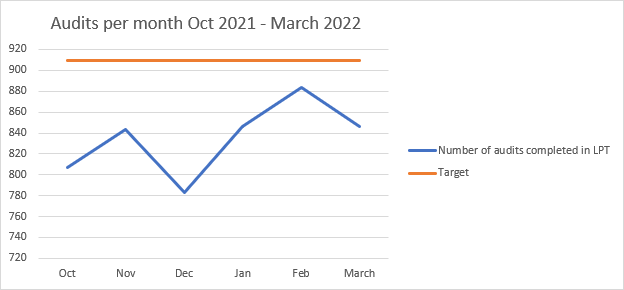 8.4       Hand hygiene audit reports are now accessible via Staffnet. Three reports are available to view including: IPC hand hygiene summary, IPC hand hygiene by teams and IPC never reported in the past 12 months. These are updated and uploaded onto Staffnet weekly.  A draft monthly report has also been created by the information team which is going to the IPC Assurance Group for sign off in June 2022. Moving forwards, this report will be circulated monthly to the team leads. These reports will enable directorates to address any areas of concern.8.5       There has been sustained compliance performance in terms of practice and results of the audits during Q3 & Q4, showing an average of 99%. If the number of audits increased, it would be anticipated and expected that there may be a decline in the overall performance as it would portray a more reflective representation of clinical practice.8.6       The Trust Infection Prevention and Control team continue with the in-patient clinical support visits that include a quality assurance review of hand hygiene practice and adherence to Personal Protective Equipment (PPE).9.	Cleaning 9.1	Cleaning audit outcomes are reported monthly through the Trust IPC Group. Exceptions are highlighted with mitigation and actions to remedy included in the report.   Work continues to ensure clinical leaders are present at the time of the audits to confirm and challenge. Cleaning services have been identified as an organisational risk which is reviewed at every IPC group meeting.  The risk identifies reporting of audit scores by the host of the service has been sporadic and not reflective of findings by LPT.  Remedial actions have been put into place with a detailed improvement plan 9.2	In line with the national recommendations, during Covid-19 peaks, two hourly touch point cleaning was implemented within inpatient areas. This process supported the reduction in outbreaks of infection, with specific reference to Covid-19.  This process has been documented and audited to provide assurance.  This action has since been reduced and is applicable in outbreak areas only.9.3 	A business case was developed, and a rapid response cleaning team was operationalised for supporting the introduction of a third clean in inpatient areas as well as a quick response to outbreak/cleaning requirements.  Recruitment to these posts has been challenging resulting a large number of vacancies.  Review of recruitment opportunities has improved the filling of posts, with further work required. 9.4      Cleaners rooms and equipment are audited monthly as part of the management audit undertaken by the Soft FM team.  All areas have been provided with new cleaner’s trolley’s which include a lockable cupboard to store COSHH products; to maintain the health and safety of the occupants of the areas being cleaned.9.5      The Trust has a twelve-month rolling deep clean programme in place and progress is monitored at the IPC Group.9.6	The monthly facilities forum has been re-instated (temporarily suspended during the peak of the pandemic) and representatives from all directorates, IPC team and facilities providers meet monthly.  Monitoring continues through the IPC group meeting. 9.7      The National Standards for Healthcare Cleanliness 2021 has been implemented.  Functional risk categories for all areas have been agreed.  An MDT reviewed the responsibilities framework and frequency matrix which has been signed off at the IPC Group.  Charters signed by the CEO and Chair are currently being produced for display in all areas of the Trust.10.	Antimicrobial stewardship10.1	‘Antimicrobial stewardship remains a vital tool in the fight against resistance and preserving the usefulness of antimicrobials so that they benefit patients who really need them.10.2 	The lead pharmacist for antimicrobial stewardship continues to oversee the maintenance of the actions and controls within the trust policy.  This includes careful consideration of stock lists for inpatient wards, bi-annual audit, education and training and prescribing protocols.10.3	Antimicrobial surveillance is a useful tool to monitor consumption.  A sophisticated dataset has been developed to monitor trends in consumption across inpatient areas, with quarterly reports being fed into Medicines Management Committee and [pls insert the IPC meeting name].10.4	The lead pharmacist for antimicrobial stewardship also continues to represent LPT in Leicestershire-wide groups.’ProposalThis six monthly report outlines assurance from the Director of Infection Preventon  and Control (DIPaC demonstrating compliance with the Health and Social Care Act 2008 (updated July 2015) also referred to as the Hygiene Code. The report also highlights the impact of the COVID-19 pandemic to the business as usual IPC work programme and quality improvement in response to  NHSE & I IPC visits. Decision requiredThe board is asked to confirm a level of assurance that processes are in place to monitor and ensure compliance with the Health and Social Care Act 2008 (updated July 2015) also referred to the as the Hygiene Code and NHS England IPC Board Assurance Framework to ensure that all IPC measures are taken in line with PHE Covid-19 guidance to ensure patient safety and care quality is maintained.Governance table Version 1.0Accurate to 22 March 2022 Accurate to 22 March 2022 InfluenzaInfluenzaAll staffNo. staff1 doseVaccine Uptake (%)Total7393442159.8%Of which LPT staffOf which LPT staff6768408260.3%Of which Workforce Bureau staffOf which Workforce Bureau staffOf which Workforce Bureau staff62533954.2%Staff with direct patient contactStaff with direct patient contactStaff with direct patient contactStaff with direct patient contact5839344058.9%Of which LPT staffOf which LPT staff5229310159.3%Of which Workforce Bureau staffOf which Workforce Bureau staffOf which Workforce Bureau staff61033955.6%Staff without direct patient contactStaff without direct patient contactStaff without direct patient contactStaff without direct patient contact155498163.1%Of which LPT staffOf which LPT staff153997563.5%Of which Workforce Bureau staffOf which Workforce Bureau staffOf which Workforce Bureau staff15640%InfluenzaInfluenzaStaff with direct patient contact by staff group (inc WFB)
As reported to Public Health England each monthStaff with direct patient contact by staff group (inc WFB)
As reported to Public Health England each monthStaff with direct patient contact by staff group (inc WFB)
As reported to Public Health England each monthStaff with direct patient contact by staff group (inc WFB)
As reported to Public Health England each monthNo. staff1 doseVaccine Uptake (%)Doctors21614165.3%Qualified Nurses, midwives and health visitors Qualified Nurses, midwives and health visitors Qualified Nurses, midwives and health visitors Qualified Nurses, midwives and health visitors 2098136264.9%All other professionally qualified clinical staffAll other professionally qualified clinical staffAll other professionally qualified clinical staffAll other professionally qualified clinical staff94864868.4%Support to Clinical StaffSupport to Clinical Staff2320116250.1%Staff with direct patient contactStaff with direct patient contactStaff with direct patient contact5582331359.4%By DirectorateBy DirectorateBy DirectorateInfluenzaInfluenzaDirectorateNo. staff1 doseVaccine Uptake (%)Bank107749145.6%CHS1713114967.1%Enabling ServicesEnabling Services58139067.1%FYPC.LD157299363.2%Hosted ServicesHosted Services22013159.5%Mental Health ServicesMental Health Services160592857.8%Workforce BureauWorkforce Bureau62533954.2%TOTAL7393442159.8%For Board and Board Committees:Trust BoardTrust BoardPaper sponsored by:Anne Scott – Executive Director of Nursing, AHP and QualityAnne Scott – Executive Director of Nursing, AHP and QualityPaper authored by:Amanda Hemsley – Lead Infection Prevention and Control NurseAmanda Hemsley – Lead Infection Prevention and Control NurseDate submitted:9.12.219.12.21State which Board Committee or other forum within the Trust’s governance structure, if any, have previously considered the report/this issue and the date of the relevant meeting(s):Direct to trust boardDirect to trust boardIf considered elsewhere, state the level of assurance gained by the Board Committee or other forum i.e., assured/ partially assured / not assured:State whether this is a ‘one off’ report or, if not, when an update report will be provided for the purposes of corporate Agenda planning 6 monthly reports6 monthly reportsSTEP up to GREAT strategic alignment*:High Standards xTransformationEnvironments xPatient InvolvementWell GovernedxSingle Patient RecordEquality, Leadership, CultureAccess to ServicesTrustwide Quality ImprovementxOrganisational Risk Register considerations:List risk number and title of risk5Is the decision required consistent with LPT’s risk appetite?YesYesFalse and misleading information (FOMI) considerations:YesYesPositive confirmation that the content does not risk the safety of patients or the publicYesYesEquality considerations: